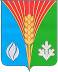 СОВЕТ ДЕПУТАТОВМуниципального образования сельского поселения Костинский   сельсоветКурманаевского района Оренбургской области( третьего созыва)РЕШЕНИЕ01.02.2017			                                                                                                № 39с. КостиноОб отчете  главы муниципального образованияКостинский  сельсовет  о работе за 2016год      Заслушав отчет главы  муниципального образования Костинский  сельсовет Курманаевского района   Саулина А.И.., руководствуясь частью 5 статьи 36 Федерального закона « Об общих принципах организации  местного самоуправления  в Российской Федерации» от 6 октября 2003 года № 131-ФЗ,  Регламентом работы Совета депутатов, Уставом  муниципального образования Костинский  сельсовет   Совет депутатовРЕШИЛ:Утвердить  отчет главы муниципального образования  Костинский  сельсовет  Саулина А.И. о работе за  2016 год. (приложение)Признать  работу   главы муниципального образования Костинский сельсовет     за  2016 год  удовлетворительной.Настоящее Решение вступает в силу со дня его подписания  и подлежит опубликованию в местном печатном органе « Вестник  Костинского сельсовета». Глава муниципального образования                                                  А.И.СаулинРазослано: в дело, прокурору района, администрацию района.